Art Curriculum Map 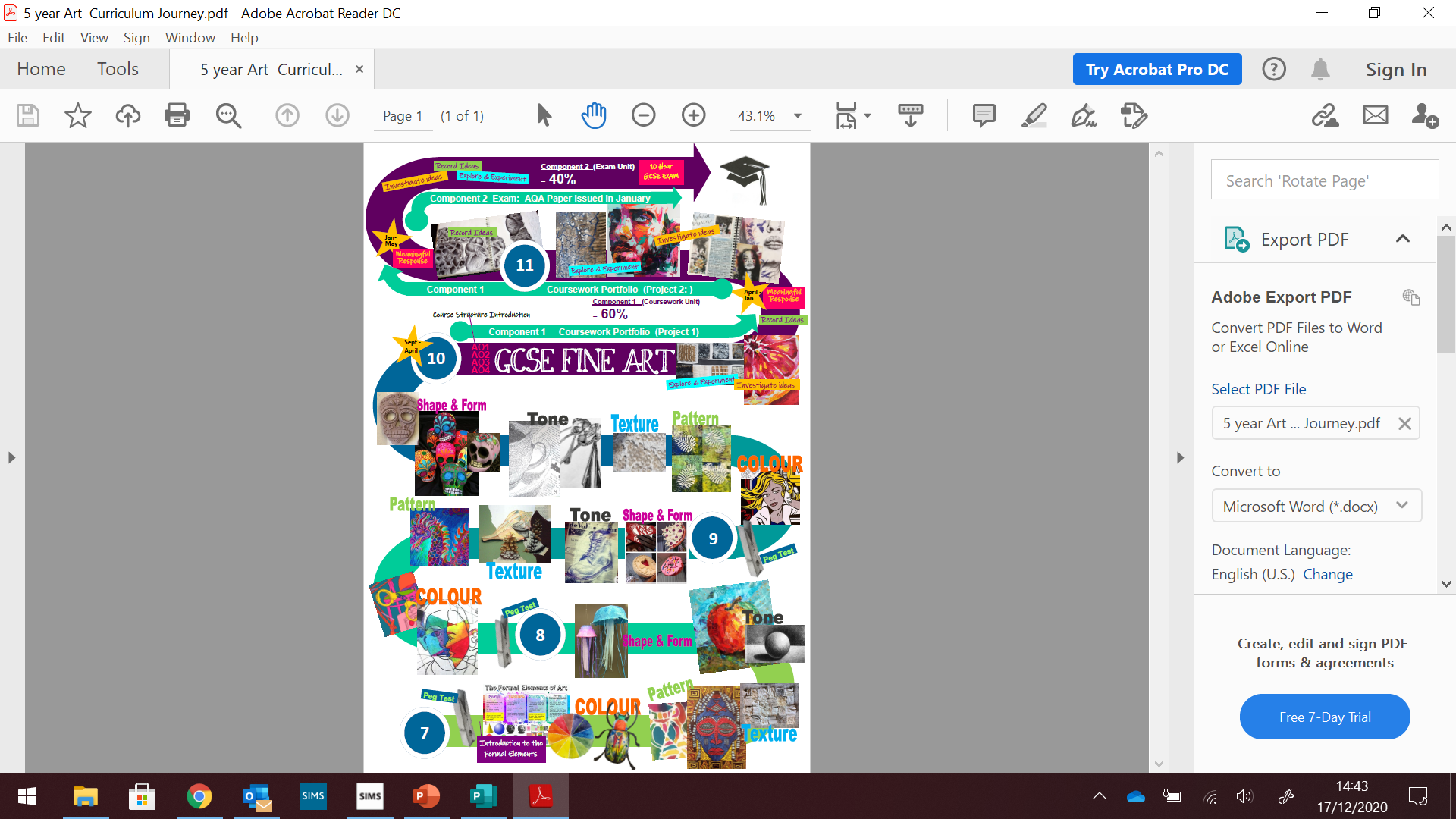 